Appendix 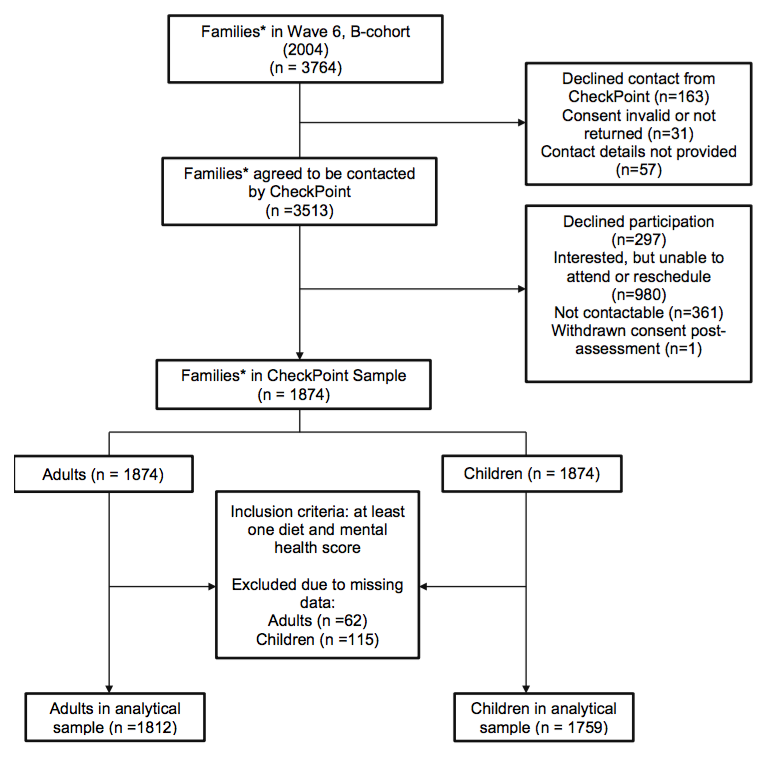 Appendix Figure 1: Participant flowchart *Families refer to one child-adult (parent) dyadAppendix Table 1. NaSSDA food items and generation of both literature-derived and data-derived scoring systems (Exposures)Category(Frequency)QuestionResponse Options (Coded)Literature-derived score frequency Literature-derived score frequency Literature-derived score frequency Adult GlycA-derived scores for each categoryCategory(Frequency)QuestionResponse Options (Coded)Assigned frequencyChildMean (SD)AdultsMean (SD)Final Model 2 coefficient for regression of NaSSDA item against GlycA                                                          (all p-values ≤.20)Fish(Weekly)How often do you eat fish, including canned fish?Never (0); Less than once a week (0.5); About 1-2 times a week (1.5)About 3-4 times a week (3.5); About 5-6 times a week (5.5); Everyday (7) 0: 0 or 0.5 times-1: 1.5 or 3.5 times-2: 5.5 or 7 times-0.4 (0.5)-0.6 (0.5)-0.0131                      Vegetables(Daily)How many serves of vegetables do you usually eat each day?I don’t eat vegetables (0); Less than once serve a day (0.5); 1 serve (1)2 serves (2); 3 serves (3)4 serves (4); 5 serves (5)6 serves or more (6) 0: 0, 0.5 or 1 serves-1: 2 or 3 serves-2: 4, 5 or 6 or more serves-0.9 (0.7)-1.1 (0.6)-0.0133                      Fruit(Daily)How many serves of fruit do you usually eat each day? I don’t eat fruit (0); Less than once serve a day (0.5); 1 serve (1)2 serves (2); 3 serves (3)4 serves (4); 5 serves (5)6 serves or more (6) 0: 0, 0.5 or 1 serves-1: 2 or 3 serves-2: 4, 5 or 6 or more serves-1.0 (0.7)-0.5 (0.6)n/abChicken(Weekly)How often do you eat chicken? Never (0); Less than once a week (0.5); About 1-2 times a week (1.5)About 3-4 times a week (3.5); About 5-6 times a week (5.5); Everyday (7) 0: 0 to 4 times+1: 5 or more times0.0 (0.2)0.0 (0.2)0.0045                          Red meat(Weekly)How often do you eat red meat? Never (0); Less than once a week (0.5); About 1-2 times a week (1.5)About 3-4 times a week (3.5); About 5-6 times a week (5.5); Everyday (7) 0: 0 or 0.5 times+1: 1.5 or 3.5 times+2: 5.5 or 7 times0.9 (0.5)1.0 (0.4)0.0045                           Meat products(Weekly)How often do you eat meat products? Never (0); Less than once a week (0.5); About 1-2 times a week (1.5)About 3-4 times a week (3.5); About 5-6 times a week (5.5)Everyday (7)  0: 0 or 0.5 times+1: 1.5 times+2: 3.5, 5.5 or 7 times1.3 (0.7)0.7 (0.7)n/abBread(Daily)How many slices of bread do you usually eat each day? I don’t eat bread (0); Less than one slice a day (0.5); 1 slice (1)2 slices (2); 3 slices (3)4 slices (4); 5-7 slices (6)8 slices or more (8)  0: 0, 0.5, 1 or 2 slices day+1: 3 or 4 slices day+2: 6 or 8 or more slices day0.4 (0.6)0.1 (0.4)0.0016                      Milk(Daily)How much milk in total do you usually drink each day? I don’t drink milk (0); Less than one cup a day (0.5); About 1 cup a day (1); About 2 cups a day (2)About 3 cups a day (3); About 4 cups a day (4); About 5 cups or more a day (5)  0: 0, 0.5, 1 or 2 cups day+1: 3 or 4 cups day
+2: 5 or more cups day0.2 (0.5)0.1 (0.2)n/abCheese(Weekly)How often do you eat cheese? Never (0); Less than once a week (0.5); About 1-2 times a week (1.5);About 3-4 times a week (3.5); About 5-6 times a week (5.5); Everyday (7)  0: 0, 0.5, 1.5, 3.5 or 5.5 times+1: 7 times0.1 (0.3)0.1 (0.3)-0.0049                         Milk products(Weekly)How often do you eat milk products such as yoghurt, chocolate milk, pudding etc.? Never (0); Less than once a week (0.5); About 1-2 times a week (1.5);About 3-4 times a week (3.5); About 5-6 times a week (5.5); Everyday (7)  0: 0, 0.5, 1.5, 3.5 or 5.5 times+1: 7 times0.1 (0.3)0.1 (0.3)-0.0037                           Fruit juice(Weekly)How much fruit juice do you usually drink? I don’t drink fruit juice (0); Less than one cup a week (0.5); About 1-3 cups a week (2); About 4-6 cups a week (5); About 1-2 cups a day (10.5); About 3-4 cups a day (24.5);5 cups or more a day (35)  0: 0, 0.5, 2 cups+1: 5 cups+2: 10.5, 24.5 or 35 or more cups0.2 (0.6)0.1 (0.4)0.0059                           Water(Daily)How much water do you usually drink each day? I don’t drink water (0); Less than once cup a day (0.5); About 1 cup a day (1); About 2 cups a day (2);About 3 cups a day (3); About 4 cups a day (4); About 5 cups or more a day (5)0: regardless of consumption0.0 (0.0)0.0 (0.0)0.0040                          Sugar drinks(Weekly)How much soft drinks, cordials or sports drinks do you usually drink? I don’t drink these drinks (0); Less than one cup a week (0.5); About 1-3 cups a week (2); About 4-6 cups a week (5); About 1-2 cups a day (10.5); About 3-4 cups a day (24.5);5 cups or more a day (35)  0: 0 or 0.5 cups+1: 2 or 5 cups+2: 10.5, 24.5 or 35 or more cups0.4 (0.6)0.2 (0.5)0.0020                             Energy drinks(Weekly)How much energy drinks do you usually drink? I don’t drink these drinks (0);  Less than one cup a week (0.5); About 1-3 cups a week (2); About 4-6 cups a week (5); About 1-2 cups a day (10.5); About 3-4 cups a day (24.5); 5 cups or more a day (35)  0: 0 or 0.5 cups+1: 2 or 5 cups+2: 10.5, 24.5 or 35 or more cups0.0 (0.2)0.0 (0.2)n/abPastas(Weekly)How often do you eat pasta, rice or noodles? Never (0); Less than once a week (0.5); About 1-3 times a week (2); About 4-6 times a week (5); About once a day (7); 2 or more times a day (14)  0: 0, 0.5, 2, 5 or 7 times+1: 14 or more times0.0 (0.1)0.0 (0.1)n/aaIce confection(Weekly)How often do you have ice cream, icy poles or ice blocks? Never (0); Less than once a week (0.5); About 1-2 times a week (1.5); About 3-4 times a week (3.5); About 5-6 times a week (5.5); About once a day (7)  0: 0, 0.5 or 1.5 times+1: 3.5 or 5.5 times+2: 7 times0.3 (0.5)0.1 (0.3)n/abFried potato(Weekly)How often do you eat hot chips, French fries, wedges or fried potatoes? Never (0); Less than once a week (0.5); About 1-2 times a week (1.5); About 3-4 times a week (3.5); About 5-6 times a week (5.5); About once a day (7)  0: 0, 0.5 or 1.5 times+1: 3.5 times+2: 5.5 or 7 times 0.1 (0.3)0.0 (0.2)0.0140                           Chips/crisps(Weekly)How often do you eat potato crisps/chips or other salty snacks? Never (0); Less than once a week (0.5); About 1-2 times a week (1.5); About 3-4 times a week (3.5); About 5-6 times a week (5.5);About once a day (7)  0: 0, 0.5 or 1.5 times+1: 3.5 times+2: 5.5 or 7 times0.3 (0.6)0.1 (0.3)n/abTakeaway(Weekly)How often do you have meals or snacks such as burgers, pizza, chicken or chips? Never (0); Less than once a week (0.5); About 1-2 times a week (1.5); About 3-4 times a week (3.5); About 5-6 times a week (5.5); About once a day (7) 0: 0 or 0.5 times+1: 1.5 times+2: 3.5, 5.5 or 7 times0.4 (0.6)0.2 (0.4)0.0396                       Confectionery(Weekly)How often do you eat confectionery? Never (0); Less than once a week (0.5); About 1-2 times a week (1.5); About 3-4 times a week (3.5); About 5-6 times a week (5.5); About once a day (7)  0: 0, 0.5, 1.5, 3.5 or 5.5 times+1: 7 times0.0 (0.1)0.0 (0.2)-0.0056                           Sweet foods(Weekly)How often do you eat sweet foods, such as sweet biscuits, cakes or muffins? Never (0); Less than once a week (0.5); About 1-2 times a week (1.5); About 3-4 times a week (3.5); About 5-6 times a week (5.5); About once a day (7)  0: 0, 0.5, 1.5 or 3.5 times+1: 5.5 times+2: 7 times0.1 (0.4)0.1 (0.4)-0.0086                     Notes: Table excludes three NaSSDA food items (breakfast, cereals, diet drinks) because the nutritional content of cereal items are highly variable and because the inflammatory potential of diet drinks or skipping breakfast is unclear.For the literature-derived score, the assigned frequency is bolded.Multivariable Model 1: Included 20 NaSSDA items in which the p-value <.20 in Univariable Models regressing NaSSDA item against GlycA (see Methods).Multivariable Model 2: Final model included the 14 of the 20 items from Multivariable Model 1 in which p-value <.20. Regression coefficients from this final model were used to calculate the GlycA NaSSDA score (see Methods).a Excluded from Multivariable Model 1 because p-value >.20 in Univariable Model regressing NaSSDA item on GlycA (see Methods).b Excluded from Multivariable Model 2 because p-value >.20 in Multivariable Model 1 regressing NaSSDA item on GlycA (see Methods).Notes: Table excludes three NaSSDA food items (breakfast, cereals, diet drinks) because the nutritional content of cereal items are highly variable and because the inflammatory potential of diet drinks or skipping breakfast is unclear.For the literature-derived score, the assigned frequency is bolded.Multivariable Model 1: Included 20 NaSSDA items in which the p-value <.20 in Univariable Models regressing NaSSDA item against GlycA (see Methods).Multivariable Model 2: Final model included the 14 of the 20 items from Multivariable Model 1 in which p-value <.20. Regression coefficients from this final model were used to calculate the GlycA NaSSDA score (see Methods).a Excluded from Multivariable Model 1 because p-value >.20 in Univariable Model regressing NaSSDA item on GlycA (see Methods).b Excluded from Multivariable Model 2 because p-value >.20 in Multivariable Model 1 regressing NaSSDA item on GlycA (see Methods).Notes: Table excludes three NaSSDA food items (breakfast, cereals, diet drinks) because the nutritional content of cereal items are highly variable and because the inflammatory potential of diet drinks or skipping breakfast is unclear.For the literature-derived score, the assigned frequency is bolded.Multivariable Model 1: Included 20 NaSSDA items in which the p-value <.20 in Univariable Models regressing NaSSDA item against GlycA (see Methods).Multivariable Model 2: Final model included the 14 of the 20 items from Multivariable Model 1 in which p-value <.20. Regression coefficients from this final model were used to calculate the GlycA NaSSDA score (see Methods).a Excluded from Multivariable Model 1 because p-value >.20 in Univariable Model regressing NaSSDA item on GlycA (see Methods).b Excluded from Multivariable Model 2 because p-value >.20 in Multivariable Model 1 regressing NaSSDA item on GlycA (see Methods).Notes: Table excludes three NaSSDA food items (breakfast, cereals, diet drinks) because the nutritional content of cereal items are highly variable and because the inflammatory potential of diet drinks or skipping breakfast is unclear.For the literature-derived score, the assigned frequency is bolded.Multivariable Model 1: Included 20 NaSSDA items in which the p-value <.20 in Univariable Models regressing NaSSDA item against GlycA (see Methods).Multivariable Model 2: Final model included the 14 of the 20 items from Multivariable Model 1 in which p-value <.20. Regression coefficients from this final model were used to calculate the GlycA NaSSDA score (see Methods).a Excluded from Multivariable Model 1 because p-value >.20 in Univariable Model regressing NaSSDA item on GlycA (see Methods).b Excluded from Multivariable Model 2 because p-value >.20 in Multivariable Model 1 regressing NaSSDA item on GlycA (see Methods).Notes: Table excludes three NaSSDA food items (breakfast, cereals, diet drinks) because the nutritional content of cereal items are highly variable and because the inflammatory potential of diet drinks or skipping breakfast is unclear.For the literature-derived score, the assigned frequency is bolded.Multivariable Model 1: Included 20 NaSSDA items in which the p-value <.20 in Univariable Models regressing NaSSDA item against GlycA (see Methods).Multivariable Model 2: Final model included the 14 of the 20 items from Multivariable Model 1 in which p-value <.20. Regression coefficients from this final model were used to calculate the GlycA NaSSDA score (see Methods).a Excluded from Multivariable Model 1 because p-value >.20 in Univariable Model regressing NaSSDA item on GlycA (see Methods).b Excluded from Multivariable Model 2 because p-value >.20 in Multivariable Model 1 regressing NaSSDA item on GlycA (see Methods).Notes: Table excludes three NaSSDA food items (breakfast, cereals, diet drinks) because the nutritional content of cereal items are highly variable and because the inflammatory potential of diet drinks or skipping breakfast is unclear.For the literature-derived score, the assigned frequency is bolded.Multivariable Model 1: Included 20 NaSSDA items in which the p-value <.20 in Univariable Models regressing NaSSDA item against GlycA (see Methods).Multivariable Model 2: Final model included the 14 of the 20 items from Multivariable Model 1 in which p-value <.20. Regression coefficients from this final model were used to calculate the GlycA NaSSDA score (see Methods).a Excluded from Multivariable Model 1 because p-value >.20 in Univariable Model regressing NaSSDA item on GlycA (see Methods).b Excluded from Multivariable Model 2 because p-value >.20 in Multivariable Model 1 regressing NaSSDA item on GlycA (see Methods).Notes: Table excludes three NaSSDA food items (breakfast, cereals, diet drinks) because the nutritional content of cereal items are highly variable and because the inflammatory potential of diet drinks or skipping breakfast is unclear.For the literature-derived score, the assigned frequency is bolded.Multivariable Model 1: Included 20 NaSSDA items in which the p-value <.20 in Univariable Models regressing NaSSDA item against GlycA (see Methods).Multivariable Model 2: Final model included the 14 of the 20 items from Multivariable Model 1 in which p-value <.20. Regression coefficients from this final model were used to calculate the GlycA NaSSDA score (see Methods).a Excluded from Multivariable Model 1 because p-value >.20 in Univariable Model regressing NaSSDA item on GlycA (see Methods).b Excluded from Multivariable Model 2 because p-value >.20 in Multivariable Model 1 regressing NaSSDA item on GlycA (see Methods).Notes: Table excludes three NaSSDA food items (breakfast, cereals, diet drinks) because the nutritional content of cereal items are highly variable and because the inflammatory potential of diet drinks or skipping breakfast is unclear.For the literature-derived score, the assigned frequency is bolded.Multivariable Model 1: Included 20 NaSSDA items in which the p-value <.20 in Univariable Models regressing NaSSDA item against GlycA (see Methods).Multivariable Model 2: Final model included the 14 of the 20 items from Multivariable Model 1 in which p-value <.20. Regression coefficients from this final model were used to calculate the GlycA NaSSDA score (see Methods).a Excluded from Multivariable Model 1 because p-value >.20 in Univariable Model regressing NaSSDA item on GlycA (see Methods).b Excluded from Multivariable Model 2 because p-value >.20 in Multivariable Model 1 regressing NaSSDA item on GlycA (see Methods).